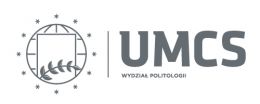 List of courses 2020/21 (autumn semester)Students, please note: due to the COVID pandemics measures a large amount of classes are run online or in the hybrid form (combining online and offline meetings). In most cases, to access an online course one needs to have USOS and MS Teams accounts. But please get it touch with all your teachers beforehand to learn about how particular classes are taught this semester.To log into the USOS web system for the first time, visit the following website: https://login.umcs.pl/ and, after changing the language, click on “Reset password”. On the next page, type in the e-mail address provided during registration for a study programme. You will shortly receive an e-mail notification with your login and a link to set a new password (remember to check your SPAM and notifications folders).MS Teams instructions are here: https://www.umcs.pl/en/what-is-microsoft-teams,19853.htmAlso, please note that the Erasmus + incoming students are expected to select at least 80 per cent of courses from the list of courses offered at the Faculty of Political Science and Journalism.The courses are run in the Faculty of Political Science and Journalism (ul. Głęboka 45) unless noted otherwise.Course titleTeacherLevel (U/MA)Semester (A/S)ECTSScheduleDepartmentInternational Law and OrganizationsProf. K. Pawlowski, lecture, konrad.pawlowski@poczta.umcs.lublin.pl,J. Olchowski (PhD), conversatory classes, olchowski.k@gmail.comU/MAA7Tueday 12.50-14.20 room A.2.02 (lecture), Tuesday 9.35-11.05 room A.2.02 (conversatory classes)International RelationsSocial Policies in Global ContextK. Marzęda-Młynarska (Prof.),katarzyna.marzeda@poczta.umcs.lublin.plU/MAA3Monday 11.15-12.45 onlineInternational RelationsInternational Relations TheoryK. Mojska (PhD), katarzyna.mojska@poczta.umcs.lublin.plU/MAA3Thursday 11.15-12.45, Room A.2.02International RelationsWorld Politics since 1945B. Bojarczyk (PhD), b.bojarczyk@poczta.umcs.lublin.plU/MAA7Wednesday 16.05-17.35 room A.3.05, (lecture), 17.45-19.15 room A.3.05, (Practical classes)International RelationsIntercultural Communication WORKSHOPA. Ziętek (Prof.), agata.zietek@poczta.umcs.lublin.plU/MAA2Tuesday 14.30-16.00 room A.2.02, 2 groups (10hours) International RelationsInternational Relations in the Middle East RegionB. Bojarczyk (PhD), b.bojarczyk@poczta.umcs.lublin.plU/MAA3Tuesday 9.35-11.05 onlineInternational RelationsInternational Challenges of CivilizationK. Marzęda-Młynarska (PhD), katarzyna.marzeda@poczta.umcs.lublin.plU/MAA3Monday, 9.35-11.05 onlineInternational RelationsSustainable developmentA. Moraczewska (PhD), anna.moraczewska@poczta.umcs.lublin.plU/MAA3Wednesday 9.35-11.05 room A.3.05International RelationsForeign Policy of the Islamic Republic of IranB. Bojarczyk (PhD), b.bojarczyk@poczta.umcs.lublin.plU/MAA3Thursday 14.30-16.00 onlineInternational RelationsThe linguistic and political analysis of the presidential campaigns in the USAT. Wicha (MA), tomasz.wicha@poczta.umcs.lublin.pl  U/MAA315 hours, starts 25.11.2020 Wednesday 8.00-9.30 onlineMedia productionMigration and security in the European UnionI. Słomczyńska (PhD),irma.slomczynska@poczta.umcs.lublin.plU/MAA3Tuesday 12.50-14.20 onlineSecurity studiesIntroduction to Digital Media and CybercultureP. Celiński (Prof.), piotr.celinski@poczta.umcs.lublin.plU/MAA3Tuesday 12.50-14.20, room A.2.04Media ProductionMedia Relations in PracticeI. Biernacka-Ligięza (Prof.),ilona.biernacka-ligieza@poczta.umcs.lublin.plU/MAA3Friday 8.00-13.30 online (dates: 30X, 27XI, 18XII, 22 I)Media ProductionNew mediaP. Celiński (Prof.), piotr.celinski@poczta.umcs.lublin.plU/MAA3Tuesday, 14.30-16.00 room A.2.03 (15 hours)Media ProductionSocial media in business and politicsK. Mazurek (PhD), kamil.mazurek@poczta.umcs.lublin.plU/MAA3Tuesday 9.35-11.05 onlineMedia ProductionInternational Economic OrganizationsD. Szacawa (PhD), damian.szacawa@gmail.comU/MAA3Monday 11.15-12.45 onlineInternational RelationsTerrorism in the Middle East RegionDr B. Bojarczyk  (PhD)b.bojarczyk@poczta.umcs.lublin.plU/MA3Thursday 12.50-14.20 onlineSecurity StudiesPolitical PhilosophyProf. W. Bulira, waldemar.bulira@umcs.plU/MAA4Monday 12.50-14.20 room A.3.03International RelationsState, Law, and PoliticsMichał Wallner (PhD), michal_wallner@o2.plU/MAA4Tuesday 9.35-11.05, room A3.03International RelationsPolitical and Economic GeographyA. Szumowski (PhD)adrian.szumowski@poczta.umcs.lublin.plU/MAA3Monday 9.35-11.05, room A.3.05International RelationsPresentation and Public Speeking SkillsA. Szumowski (PhD)adrian.szumowski@poczta.umcs.lublin.plU/MAA3Monday 11.15-12.45, room A.3.05 (15 hours)International RelationsIntroduction to International RelationsK. Mojska (PhD), katarzyna.mojska@poczta.umcs.lublin.plU/MAA8Lecture Wednesday 14.30-16.00 room A.3.03, conversatory class Thursday 9.35-11.05 room 2.02International RelationsContemporary History of International SystemB. Bojarczyk (PhD), b.bojarczyk@poczta.umcs.lublin.plU/MAA8Lecture: Wednesday 11.15-12.45 (room A.3.03), conversatory class Wednesday 12.50-14.20 room A.3.03International RelationsTransnational Civil SocietyJ. Rybczyńska (PhD), julita.rybczynska@poczta.umcs.lublin.plU/MAA3Monday 14.30-16.00 onlineInternational RelationsPolicy Analysis WorkshopA. Szumowski (PhD)U/MAA1Monday 14.30-16.00 online (10 hours)International RelationsEntrepreneurship and ManagementMa R. Patterson U/MAA6Thursday (lecture 15hours, conversatory class 15hours) 14.30-17.35 Oct 8, Oct 22, Nov 5, Nov 19, Dec 3, Dec 17, Jan 7/21, Jan 28/21onlineInternational RelationsInternational Human Rights J. Rybczyńska (PhD), julita.rybczynska@poczta.umcs.lublin.plU/MAA6Tuesday 11.15-12.45 onlineInternational RelationsDiplomacy and Global GovernanceMonika Szkarłat (PhD), Monika.szkarlat@umcs.plU/MAA7Lecture: Monday 12.50-14.20 online; conversatory class 11.15am - 3.15pm07.01, 14.01, 21.01 of 2021room A.3.05International RelationsAcademic Writing SkillsA. Szumowski (PhD)adrian.szumowski@poczta.umcs.lublin.plU/MAA3Monday 16.05-17.35 onlineInternational RelationsRegionalization of International SystemD. Szacawa (PhD), damian.szacawa@gmail.comU/MAA3Wednesday 16.05-17.35 onlineInternational RelationsMethods of International ResearchA. Szumowski (PhD)adrian.szumowski@poczta.umcs.lublin.plU/MAA5Wednesday 17.45-19.15 onlineInternational RelationsForeign Policy Analysis and Strategic StudiesA. Szumowski (PhD)adrian.szumowski@poczta.umcs.lublin.plU/MAA8Thursday 17.45-19.15 onlineInternational RelationsEarly Warning Systems J. Trubalska (Phd) justyna.trubalska@poczta.umcs.lublin.plU/MAA3Wednesday 11.15-12.45 onlineInternational RelationsInternational System of Environmental ProtectionA. Ziętek (Prof.), agata.zietek@poczta.umcs.lublin.plU/MAA3Wednesday 14.30-16.00 onlineInternational RelationsInternational Regional OrganizationsD. Szacawa (PhD), damian.szacawa@gmail.comU/MAA4Monday 9.35-11.05 onlineInternational RelationsUnited Nations SystemA. Moraczewska (PhD), anna.moraczewska@poczta.umcs.lublin.plU/MAA6Wednesday 12.50-14.20 onlieInternational RelationsEU Law and PoliticsMonika Szkarłat (PhD), Monika.szkarlat@umcs.plU/MAA3Thursday 11.15am - 3.15pm12.11, 19.11, 26.11, 3.12, 10.12, 17.12 2020 room A.3.05International RelationsModern Instruments of Public DiplomacyT. Wicha (MA), tomasz.wicha@poczta.umcs.lublin.pl  U/MAA3Wednesday 12.50-14.20 onlineInternational RelationsSocial Media CommunicationK. Kopecka Piech (PhD) katarzyna.kopecka-piech@umcs.plU/MAA3Tuesday 17.45-19.15 onlineJournalismSpace SecurityIrma Słomczyńska (PhD) irma.slomczynska@poczta.umcs.lublin.plU/MAA3Wednesday 9.35-11.05 online (second half of semester)Security StudiesContemporary crisis of liberal democracy and the role of new technologiesKamil Aksiuto (PhD)kamaks@poczta.umcs.lublin.plU/MAA3Tuesday 11.15-12.45 online (15 hours)Security Studies